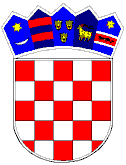 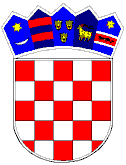 KLASA: 321-01/23-01/02URBROJ: 2158-34-02-23-1Satnica Đakovačka,  29.08.2023.Temeljem članka 69. stavka 4. Zakona o šumama („Narodne novine“, broj 68/15, 115/18, 98/19 i 32/20) te članka 31. Statuta Općine Satnica Đakovačka („Službeni glasnik Općine Satnica Đakovačka“, broj 1/09, 1/13, 1/18 i 1/20), Općinsko vijeće Općine Satnica Đakovačka na svojoj 15. sjednici održanoj dana 29. kolovoza 2023. godine donosiIZVRŠENJE PROGRAMA
utroška sredstava šumskog doprinosa za 2023. godinu Članak 1.Ovim programom definira se namjena korištenja sredstava ostvarena temeljem uplaćenog iznosa sredstava šumskog doprinosa u 2023. godini.Članak 2.	Planirana sredstva šumskog doprinosa izvršena su kroz Program gradnje objekata i uređaja  komunalne infrastrukture za 2023, za izgradnju objekata komunalne infrastrukture definirane člankom 68. Zakona o komunalnom gospodarstvu („Narodne novine“, broj 68/18) kako slijedi:Članak 3.Izvješće o izvršenju Programa objaviti će se u „Službenom glasniku Općine Satnica Đakovačka“.Predsjednik Općinskog vijećaIvan Kuna, mag. ing.agr., v.r.REDNI BROJ I OPISOSTVARENJE 30.6.2022. EURPLAN PRORAČUNA ZA 2023. GODINU-EUROSTVARENJE DO 30.06.2023.R065 OSTALA NEMATERIJALNA PROIZVEDENA IMOVINA0,0026.500,005.166,53UKUPNO: 0,0026.500,005.166,53